Projekt Styrket overgang til skole for børn i dagtilbud
PLANLÆGNINGS- OG REFLEKSIONSVÆRKTØJForløb 3: 18. dec. – 2. feb.
Vores indholdstema for forløbet: [skriv tema her]Forløb 3: 18. dec. – 2. feb.
Vores indholdstema for forløbet: [skriv tema her]Forløb 3: 18. dec. – 2. feb.
Vores indholdstema for forløbet: [skriv tema her]Forløb 3: 18. dec. – 2. feb.
Vores indholdstema for forløbet: [skriv tema her]Forløb 3: 18. dec. – 2. feb.
Vores indholdstema for forløbet: [skriv tema her]Forløb 3: 18. dec. – 2. feb.
Vores indholdstema for forløbet: [skriv tema her]Forløb 3: 18. dec. – 2. feb.
Vores indholdstema for forløbet: [skriv tema her]Uge 1Uge 2Uge 3Uge 4Uge 5Mål 1 – Ordforråd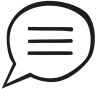 Mål 1 – OrdforrådAt forstå og bruge ord der har at gøre med tid (fx først, bagefter, så, mens, til sidst)At forstå og bruge ord der har at gøre med tid (fx først, bagefter, så, mens, til sidst)At forstå og bruge ualmindelige navneord og relatere dem til andre ordAt forstå og bruge ualmindelige udsagnsord og relatere dem til andre ordAt forstå og bruge ualmindelige tillægsord og relatere dem til andre ordMål 2 – Skriftssprogs-koncepterMål 2 – Skriftssprogs-koncepterAt forstå at skrevne ord bærer betydning og forstå forskellen på billeder og ordAt forstå at skrevne ord bærer betydning og forstå forskellen på billeder og ordAt forstå at man på dansk læser fra venstre mod højre og fra toppen og nedAt forstå at man på dansk læser fra venstre mod højre og fra toppen og nedAt kunne benævne nogle store bogstaver, fx i eget navnFokusordFokusord[skriv jeres udvalgte fokusord i tilknytning til det valgte tema her][skriv jeres udvalgte fokusord i tilknytning til det valgte tema her][skriv jeres udvalgte fokusord i tilknytning til det valgte tema her][skriv jeres udvalgte fokusord i tilknytning til det valgte tema her][skriv jeres udvalgte fokusord i tilknytning til det valgte tema her]Mål 3 –  Fleksibilitet og proaktiv social adfærd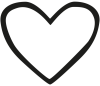 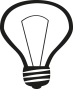 Mål 3 –  Fleksibilitet og proaktiv social adfærdAt komme sig efter en svær situation og at kunne skifte fra en aktivitet til en anden aktivitet på passende visAt have blik for andre børn under leg og reagere på det i passende omfangAt komme sig efter en svær situation og at kunne skifte fra en aktivitet til en anden aktivitet på passende visAt have blik for andre i leg og reagere på det i passende omfangAt komme sig efter en svær situation og at kunne skifte fra en aktivitet til en anden aktivitet på passende visFokus ift. mål 3Fokus ift. mål 3At undlade at give opAt tage omsorg for yngre børn og udlåne ting til andreAt kunne skifte aktivitet, når aktiviteten er selvvalgtAt invitere andre ind i legAt kunne skifte aktivitet, når aktiviteten er voksenvalgtFordybelse i små grupper(2 gange om ugen)Hvordan vil I understøtte mål i små grupper?Fordybelse i små grupper(2 gange om ugen)Hvordan vil I understøtte mål i små grupper?1.[Beskriv kort aktivitet og hvordan den understøtter ugens læringsmål]2.[Beskriv kort aktivitet og hvordan den understøtter ugens læringsmål]1.[osv.]2. osv.]1.[osv.]2.osv.]1.[osv.]2.osv.]Fokus i daglige rutinerHvordan vil I understøtte mål i rutiner?Fokus i daglige rutinerHvordan vil I understøtte mål i rutiner?Fælles tid om tema(2 gange om ugen)Hvordan vil I understøtte målene i fælles tid?Fælles tid om tema(2 gange om ugen)Hvordan vil I understøtte målene i fælles tid?1.2. Fysiske miljøHvordan vil I sikre, at det fysiske miljø understøtter de pædagogiske intentioner i forløbene?Fysiske miljøHvordan vil I sikre, at det fysiske miljø understøtter de pædagogiske intentioner i forløbene?Fysiske miljøHvordan vil I sikre, at det fysiske miljø understøtter de pædagogiske intentioner i forløbene?Fysiske miljøHvordan vil I sikre, at det fysiske miljø understøtter de pædagogiske intentioner i forløbene?Fysiske miljøHvordan vil I sikre, at det fysiske miljø understøtter de pædagogiske intentioner i forløbene?Fysiske miljøHvordan vil I sikre, at det fysiske miljø understøtter de pædagogiske intentioner i forløbene?Fysiske miljøHvordan vil I sikre, at det fysiske miljø understøtter de pædagogiske intentioner i forløbene?FORÆLDRESAMARBEJDEFORÆLDRESAMARBEJDEFORÆLDRESAMARBEJDEFORÆLDRESAMARBEJDEFORÆLDRESAMARBEJDEFORÆLDRESAMARBEJDEFORÆLDRESAMARBEJDEHvordan vil I formidle læringsmål og indhold i forløbet til forældrene?Hvordan vil I gennem små tiltag inddrage forældrene i de pædagogiske forløb?Hvordan vil I give forældre viden om børnenes læring og udvikling i forløbet?